KENDRIYA VIDYALAYA NO-2 ANGUL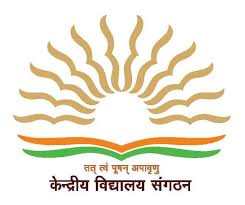    WINTER BREAK HOLIDAYS HOME WORK 2023-24                             CLASS: IISubjectsHomeworkEnglishWRITE ONE PAGE HANDWRITING DAILY.WRITE ANY 10 NAMING WORDS,10 VERBS,10 PREPOSITIONS AND WRITE SENTENCES BY USING THEM.LEARN ANY 5 POEMS WITH ACTIONS.LEARN 5 NEW WORDS FROM YOUR TEXT BOOK EVERYDAY. WRITE THEM IN YOUR ENGLISH COPY TOO.LEARN 2 SHORT STORIES WITH ACTIONS AND THEIR MORALS TOO.MAKE A CHRISTMAS TREE AND WRITE FIVE SENTENCES ABOUT CHRISTMAS IN YOUR ENGLISH COPY.